Ms. Deborah Amaral	Mr. James M. Fleming Mr. Nate Bryant		Mr. Patrick Schultz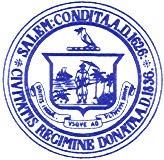 Ms. Rachel Hunt	Dr. Brendan WalshMayor Kimberley Driscoll, Chair“Know Your Rights Under the Open Meeting Law, M.G.L. c.30A § 18-25 and City Ordinance Sections 2-2028 through 2-2033.”October 29, 2015REGULAR SCHOOL COMMITTEE MEETINGNotice is hereby given that the Salem School Committee will hold a Regular School Committee meeting on Monday, November 2, 2015 at 7:30 p.m. The meeting will be held in the School Committee Chambers at Collins Middle School, 29 Highland Avenue, Salem, MA.REGULAR MEETING AGENDAMonday, November 2, 2015Call of Meeting to OrderApproval of the AgendaApproval of MinutesDeliberation on the approval of the Minutes of the October 19, 2015 Regular School Committee MeetingQuestions and Comments from the AudienceSuperintendent Report – Ms. Margarita RuizPresentations and ReportsAIP Progress Report – Pat Williams2015-16 Enrollment Report – Dr. Jill ConradOverview of New Liberty Innovation Planning – Jill ConradFinance Report – Mr. Philip Littlehale, Business ManagerApproval of WarrantsOctober 22, 2015 in the amount of $324.508.77 	  October 29, 2015 in the amount of   $348,965.15Budget Transfer RequestsFY16 Budget Transfer Request #7FY16 Budget Transfer Request #8Action ItemsDeliberation on the Ratification of the Agreement between the Salem School Committee and the Salem Teachers Union relative to the Teachers CabinetDeliberation on the ratification of the IT Agreement with the Salem School Committee and the AFSCME UnionDeliberation on the acceptance of a donation from the Salem Children’s Charity to support the Positive Behavior System (PBIS) Fund – Molly RobinsonDeliberation on the approval of the request of the Salem High School Class of 1990 to use Salem High School on Saturday, November 28, 2015 for their 25th Class Reunion and that alcohol be allowed to be served in accordance with MGL CH 272 Section 40A. Deliberation on the approval of the First Reading of the recommended by the Policy Subcommittee for the following policies in the 5000 Section of the Policy Manual5400 Student Conduct5601 Out of State Travel5802 Bicycles5803 Student Parking5807 Athletics and Student Activities FeesDeliberation on the approval of the Second reading of the recommended revision to the policies reviewed by the Policy Subcommittee in the 5000 Section of the Policy Manual5204 Grading and Progress Reports (Tabled 10/19/15)5402 Tobacco Use Policy (Formerly Tobacco Free Schools Policy) 5403 Alcohol Use by Students Policy5404 Drug Use Policy (Formerly Drug Abuse Policy) 5409 School BusDeliberation on the Third reading of the recommended revisions to the policies reviewed by the Policy Subcommittee in the 5000 Section of the Policy Manual:5210 Homebound Instruction5214 Waiver of Graduation Requirements5416 Use of Physical RestraintSub Committee ReportsBuildings and Grounds Subcommittee	Policy Subcommittee Finance Subcommittee				Curriculum SubcommitteePersonnel Subcommittee			Committee of the Whole ReportX.	School Committee Concerns and ResolutionsXI	Next Regular School Committee Meeting – Monday, November 16, 2015XII.	Questions and Comments from the Audience regarding the November 2, 2015 agendaXII.	Adjourn to Executive Session for the purpose of discussing collective bargaining issues and the School Committee will be returning to open session at the conclusion of the Executive SessionRespectfully submitted by:Eileen M. Sacco, Secretary to the Salem School Committee